Проект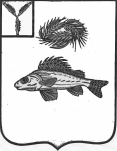 СОВЕТМУНИЦИПАЛЬНОГО ОБРАЗОВАНИЯ ГОРОД ЕРШОВЕРШОВСКОГО МУНИЦИПАЛЬНОГО РАЙОНАСАРАТОВСКОЙ ОБЛАСТИ(четвертого созыва)РЕШЕНИЕот                      2022  года   № О внесении изменений в решение Советамуниципального     образования     город  Ершов от 30 января 2017 года  №  48-281              В соответствии с Федеральным законом от 6 октября 2003 года № 131-ФЗ «Об общих принципах организации местного самоуправления в Российской Федерации», руководствуясь Уставом Ершовского муниципального района, муниципального образования город Ершов, Совет муниципального образования город Ершов РЕШИЛ:Внести изменение в решение Совета муниципального образования город Ершов от 30 января 2017 года №48-281 «Об утверждении тарифов на услуги, оказываемые муниципальным унитарным предприятием «Ершовское», изложив приложение в новой редакции (Приложение № 1).Контроль  за исполнением настоящего решения возложить на главу Ершовского муниципального района Зубрицкую С.А.Настоящее решение вступает в силу с 01 марта 2022 года и подлежит официальному опубликованию. Глава муниципального образования                                                    А.А. Тихов                                                                                  Приложение № 1                                                                                   к решению Совета МО г. Ершов                                                                                          от _________ 2022 года № ________Тарифы на услуги МУП «Ершовское»№п/пВиды услугЕд. изм.,продолжительностьСтоимость,руб.(с НДС)1.Помывка в банном отделении общего пользования с парильной1 чел./ час2002.Сауна1 час1000